   UCHWAŁA Nr 471/ 9814 /23ZARZĄDU WOJEWÓDZTWA PODKARPACKIEGOw RZESZOWIEz dnia 20 marca 2023 r.zmieniająca uchwałę w sprawie nawiązania partnerstwa i przystąpienia do współpracy w celu realizacji przedsięwzięcia „Branżowe Centrum Umiejętności w dziedzinie pomocy społecznej”Na podstawie art. 41 ust. 1 ustawy z dnia 5 czerwca 1998 r. o samorządzie województwa (Dz.U. z 2022 r. poz. 2094.),Zarząd Województwa Podkarpackiego w Rzeszowieuchwala, co następuje:§ 1.W uchwale nr 468/9732/23 Zarządu Województwa Podkarpackiego w Rzeszowie z dnia 7 marca 2023 r. w sprawie nawiązania partnerstwa i przystąpienia do współpracy w celu realizacji przedsięwzięcia „Branżowe Centrum Umiejętności w dziedzinie pomocy społecznej” załącznik do uchwały otrzymuje brzmienie określone w załączniku do niniejszej uchwały. § 3. Wykonanie uchwały powierza się Dyrektorowi Departamentu Edukacji i Kultury Urzędu Marszałkowskiego Województwa Podkarpackiego.§ 4.Uchwała wchodzi w życie z dniem podjęcia.Podpisał: Piotr Pilch – Wicemarszałek Województwa PodkarpackiegoZałącznik do Uchwały Nr 471/9814/23Zarządu Województwa Podkarpackiegow Rzeszowiez dnia 20 marca 2023 r.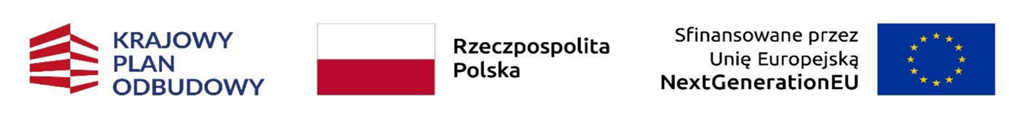 List intencyjny dotyczący współpracy w ramach Konkursu Utworzenie i wsparcie funkcjonowania 120 branżowych centrów umiejętności (BCU), realizujących koncepcję centrów doskonałości zawodowej (CoVEs) podpisany pomiędzyStowarzyszeniem Pomocy Dzieciom i Młodzieży Caritas z siedzibą w Przemyślu, ul. Piotra Skargi 6, 37-700 Przemyśl, reprezentowanym przez: Justynę Piasecką - Prezesa Zarządu oraz Agatę Dziadkiewicz - Skarbnika, zwanym dalej „Liderem”a Województwem Podkarpackim, zwanym w dalszej części „Partnerem”, reprezentowanym przez:Piotra Pilcha, Wicemarszałka Województwa Podkarpackiego,………………………………………………………………………..Artykuł 1Strony oświadczają, iż rozpoczęły negocjacje prowadzące do zawarcia umowy o współpracy w celu realizacji przedsięwzięcia pn. „Branżowe Centrum Umiejętności w dziedzinie pomocy społecznej”.  Przedsięwzięcie będzie realizowane w ramach Krajowego Planu Odbudowy i Zwiększania Odporności, w Komponencie A „Odporność i konkurencyjność gospodarki”, jako inwestycja A3.1.1 „Wsparcie rozwoju nowoczesnego kształcenia zawodowego, szkolnictwa wyższego oraz uczenia się przez całe życie”.Artykuł 2Strony deklarują podjęcie działań:mających na celu stworzenie infrastruktury niezbędnej do uruchomienia i funkcjonowania BCU, które realizowane będą wspólnie przez Lidera i Partnera.obowiązkowych  oraz zadań dodatkowych, określonych w Regulaminie konkursu, realizowane będą wspólnie przez Lidera i Partnera. W przypadku podpisania umowy, o której mowa w art. 1 strony deklarują, że zarządzanie projektem realizowane będzie wspólnie przez Lidera oraz Partnera. Artykuł 3Umowa o współpracy określi przede wszystkim szczegółowe działania, które będą podejmowane w związku z realizacją i zarządzaniem przedsięwzięciem przez poszczególnych partnerów, budżet przypadający na każdego partnera, zasady finansowania oraz prawa i obowiązki partnerów przedsięwzięcia.Artykuł 4Niniejszy list intencyjny nie pociąga jakichkolwiek zobowiązań dla którejkolwiek ze stron.Artykuł 5Niniejszy list intencyjny sporządzono w dwóch (2), jednobrzmiących egzemplarzach.1. Wnioskodawca - Lider………………………………………………………………………………………………………(podpis osoby/osób uprawnionej/ych do podejmowania decyzji wiążących w stosunku do Wnioskodawcy)2. Partner ………………………………………………………………………………………………………….(podpis osoby/osób uprawnionej/ych do podejmowania decyzji wiążących w stosunku do Partnera)List intencyjny